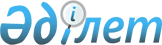 О внесении изменений в решение Бурабайского районного маслихата от 28 февраля 2018 года № 6С-25/3 "Об утверждении Правил оказания социальной помощи, установления размеров и определения перечня отдельных категорий нуждающихся граждан по Бурабайскому району"
					
			Утративший силу
			
			
		
					Решение Бурабайского районного маслихата Акмолинской области от 10 октября 2018 года № 6С-33/3. Зарегистрировано Департаментом юстиции Акмолинской области 30 октября 2018 года № 6819. Утратило силу решением Бурабайского районного маслихата Акмолинской области от 25 января 2019 года № 6С-38/6
      Сноска. Утратило силу решением Бурабайского районного маслихата Акмолинской области от 25.01.2019 № 6С-38/6 (вводится в действие со дня официального опубликования).

      Примечание РЦПИ.

      В тексте документа сохранена пунктуация и орфография оригинала.
      В соответствии со статьей 6 Закона Республики Казахстан от 23 января 2001 года "О местном государственном управлении и самоуправлении в Республике Казахстан", постановлением Правительства Республики Казахстан от 21 мая 2013 года № 504 "Об утверждении Типовых правил оказания социальной помощи, установления размеров и определения перечня отдельных категорий нуждающихся граждан", Бурабайский районный маслихат РЕШИЛ:
      1. Внести в решение Бурабайского районного маслихата "Об утверждении Правил оказания социальной помощи, установления размеров и определения перечня отдельных категорий нуждающихся граждан по Бурабайскому району" от 28 февраля 2018 года № 6С-25/3 (зарегистрировано в Реестре государственной регистрации нормативных правовых актов № 6476, опубликовано 29 марта 2018 года в районных газетах "Бурабай" и "Стабильная газета") следующие изменения:
      в Правилах оказания социальной помощи, установления размеров и определения перечня отдельных категорий нуждающихся граждан по Бурабайскому району, утвержденных указанным решением:
      пункт 8 изложить в новой редакции:
      "8. Перечень памятных дат и праздничных дней для оказания социальной помощи:
      1) 9 мая – День Победы;
      2) 31 мая – День памяти жертв политических репрессий и голода;
      3) 1 октября – День пожилых людей;
      4) второе воскресенье октября – День инвалидов.";
      пункт 9 изложить в новой редакции:
      "9. Социальная помощь предоставляется следующим категориям получателей:
      участникам и инвалидам Великой Отечественной войны;
      лицам, приравненным к участникам и инвалидам Великой Отечественной войны;
      другим категориям лиц, приравненных к участникам Великой Отечественной войны;
      лицам, проработавшим (прослужившим) не менее 6 месяцев с 22 июня 1941 года по 9 мая 1945 года, и, не награжденным орденами и медалями бывшего Союза Советских социалистических республик за самоотверженный труд и безупречную воинскую службу в тылу в годы Великой Отечественной войны;
      лицам, признанным пострадавшими от политических репрессий и голода;
      пенсионерам с минимальной пенсией и ниже минимальной пенсии;
      лицам, воспитывающим ребенка-инвалида до 18 лет;
      семьям (гражданам) в силу определенных обстоятельств, нуждающихся в экстренной социальной поддержке, в исключительных случаях, таких как пожар, другое стихийное бедствие природного или техногенного характера;
      лицам, больным социально-значимыми заболеваниями (туберкулезом, онкологическими заболеваниями);
      лицам, освободившимся из мест лишения свободы;
      студентам из числа малообеспеченных и социально-уязвимых слоев населения (семей) обучающимся на очной форме обучения в колледжах на платной основе;
      студентам из малообеспеченных и многодетных семей, обучающимся в высших учебных заведениях, заключившим договор о трудоустройстве с государственными медицинскими учреждениями Бурабайского района после окончания учебы;
      участникам боевых действий в Афганистане.
      При этом основаниями для отнесения граждан к категории нуждающихся при наступлении трудной жизненной ситуации являются:
      1) основания, предусмотренные законодательством Республики Казахстан;
      2) причинение ущерба гражданину (семье) либо его имуществу вследствие стихийного бедствия или пожара, либо наличие социально значимого заболевания;
      3) наличие среднедушевого дохода, не превышающего порога, в однократном отношении к прожиточному минимуму.";
      пункт 10 изложить в новой редакции:
      "10. Социальная помощь предоставляется:
      1) ко Дню Победы – 9 мая:
      участникам и инвалидам Великой Отечественной войны;
      лицам, приравненным к участникам и инвалидам Великой Отечественной войны;
      другим категориям лиц, приравненных к участникам Великой Отечественной войны;
      лицам, проработавшим (прослужившим) не менее 6 месяцев с 22 июня 1941 года по 9 мая 1945 года, и, не награжденным орденами и медалями бывшего Союза Советских Социалистических республик за самоотверженный труд и безупречную воинскую службу в тылу в годы Великой Отечественной войны;
      2) ко Дню памяти жертв политических репрессий и голода:
      лицам, признанным пострадавшими от политических репрессий и голода;
      3) ко Дню пожилых людей:
      пенсионерам с минимальной пенсией и ниже минимальной пенсии;
      4) ко Дню инвалидов:
      детям-инвалидам до 18 лет;
      5) семьям (гражданам) в силу определенных обстоятельств, нуждающихся в экстренной социальной поддержке, при обращении не позднее 3 месяцев после наступления трудной жизненной ситуации, без учета дохода один раз в год:
      больным онкологическими заболеваниями, проходящим специальное лечение в условиях стационара в размере 15 месячных расчетных показателей;
      больным туберкулезом на период амбулаторного лечения в размере 15 месячных расчетных показателей;
      лицам, освободившимся из мест лишения свободы в размере 15 месячных расчетных показателей;
      семьям (гражданам) в силу определенных обстоятельств, нуждающихся в экстренной социальной поддержке, в исключительных случаях, таких как пожар, другое стихийное бедствие природного или техногенного характера в размере 30 месячных расчетных показателей;
      6) единовременная помощь студентам из числа малообеспеченных и социально-уязвимых слоев населения (семей), обучающимся на очной форме обучения в колледжах на платной основе на оплату за учебу один раз в год в размере 100 процентной стоимости годового обучения на основании копии договора с учебным заведением, заверенной нотариально, справки с места учебы и справки, подтверждающей принадлежность заявителя (семьи) к малообеспеченным гражданам, либо к социально-уязвимым слоям населения, за счет целевых трансфертов, выделяемых из областного бюджета;
      7) без подачи заявления на основании списков уполномоченной организации на расходы за коммунальные услуги:
      участникам и инвалидам Великой Отечественной войны в размере 100 процентов ежемесячно за счет целевых трансфертов, выделяемых из областного бюджета:
      за водоснабжение, канализацию, теплоснабжение, мусороудаление, электроснабжение, согласно реестров, предоставленных поставщиками услуг на счета услугодателей по заявлению получателя;
      услуги связи (абонентская плата), газоснабжение на лицевые счета получателей.
      По выбору получателя социальной помощи расходы на твердое топливо в период отопительного сезона возмещаются согласно занимаемой площади по месту фактической регистрации участника или инвалида Великой Отечественной войны, путем перечисления на лицевые счета получателей из расчета расхода угля на отопление 1 квадратного метра площади для жилых зданий 1-2 этажной постройки в размере 49,75 килограмма или согласно предоставленных квитанций на приобретение твердого топлива.
      Социальная помощь предоставляется и на совместно проживающих и прописанных с ними членов семьи, на которых льготы распространяются до тех пор, пока ими пользуется участник Великой Отечественной войны.
      8) студентам из малообеспеченных и многодетных семей, обучающимся в высших медицинских учебных заведениях, заключившим договор о трудоустройстве с государственными медицинскими учреждениями Бурабайского района после окончания учебы, на оплату за обучение в размере 100 % на основании справки, подтверждающей статус многодетной семьи или справки, подтверждающей принадлежность заявителя (семьи) к получателям адресной социальной помощи за счет целевых трансфертов, выделяемых из областного бюджета;
      9) участникам боевых действий в Афганистане в виде путевок на санаторно-курортное лечение приобретаемых путем проведения государственных закупок, в пределах сумм предусмотренных на текущий финансовый год.
      Срок прохождения санаторно-курортного лечения составляет 10 дней. Право на санаторно-курортное лечение предоставляется не более одного раза в календарный год в порядке очередности согласно даты подачи заявления. Оплата стоимости проезда до места прохождения санаторно-курортного лечения и обратно производится за счет собственных средств получателя санаторно-курортного лечения. В случае отказа заявителя от прохождения санаторно-курортного лечения по собственному желанию направление-путевка подлежит возврату в уполномоченный орган и выдаче другому заявителю согласно очередности;
      10) единовременное пособие на погребение умерших участников боевых действий в Афганистане, не имеющих инвалидности в размере 15 месячных расчетных показателей.".
      2. Настоящее решение вступает в силу со дня государственной регистрации в Департаменте юстиции Акмолинской области и вводится в действие со дня официального опубликования.
      "СОГЛАСОВАНО"
      10 октября 2018 года
					© 2012. РГП на ПХВ «Институт законодательства и правовой информации Республики Казахстан» Министерства юстиции Республики Казахстан
				
      Председатель
ХХXІІІ (внеочередной) сессии
районного маслихата

Ж.Бектуров

      Секретарь
районного маслихата

У.Бейсенов

      Аким Бурабайского района

К.Караулов
